муниципальное бюджетное дошкольное образовательное учреждениедетский сад «Лазорики» г.Волгодонска(МБДОУ ДС «Лазорики» г.Волгодонска)Непосрественно – образовательная деятельностьдля детей подготовительной к школе группыпо ФЭМП « Занимательная математика»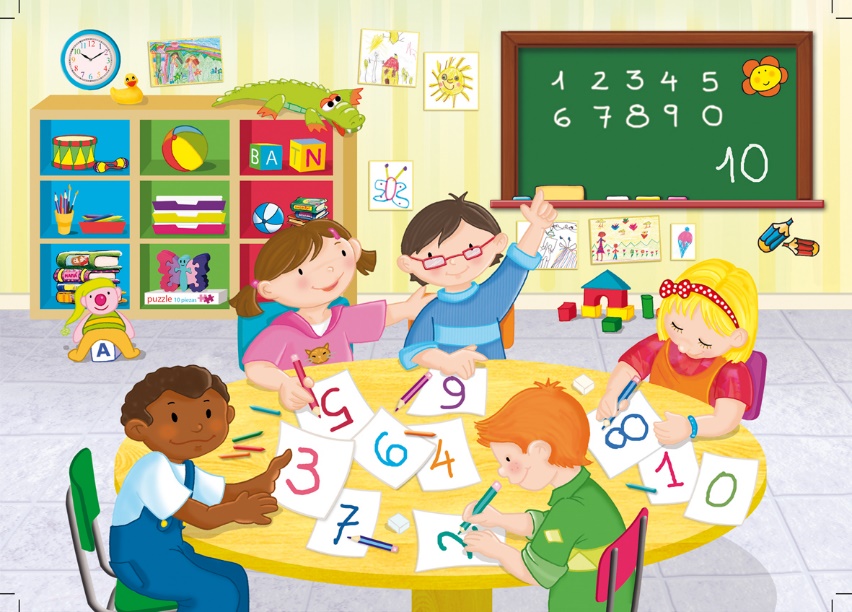                                                                                                 Воспитатель: Ганько О.А.Цель:- закрепить обратный счет в пределах 10- развивать внимание и логику детей- продолжить решать примеры на вычитаниеВпиши пропущенные числа. Отсчёт веди в обратном порядке!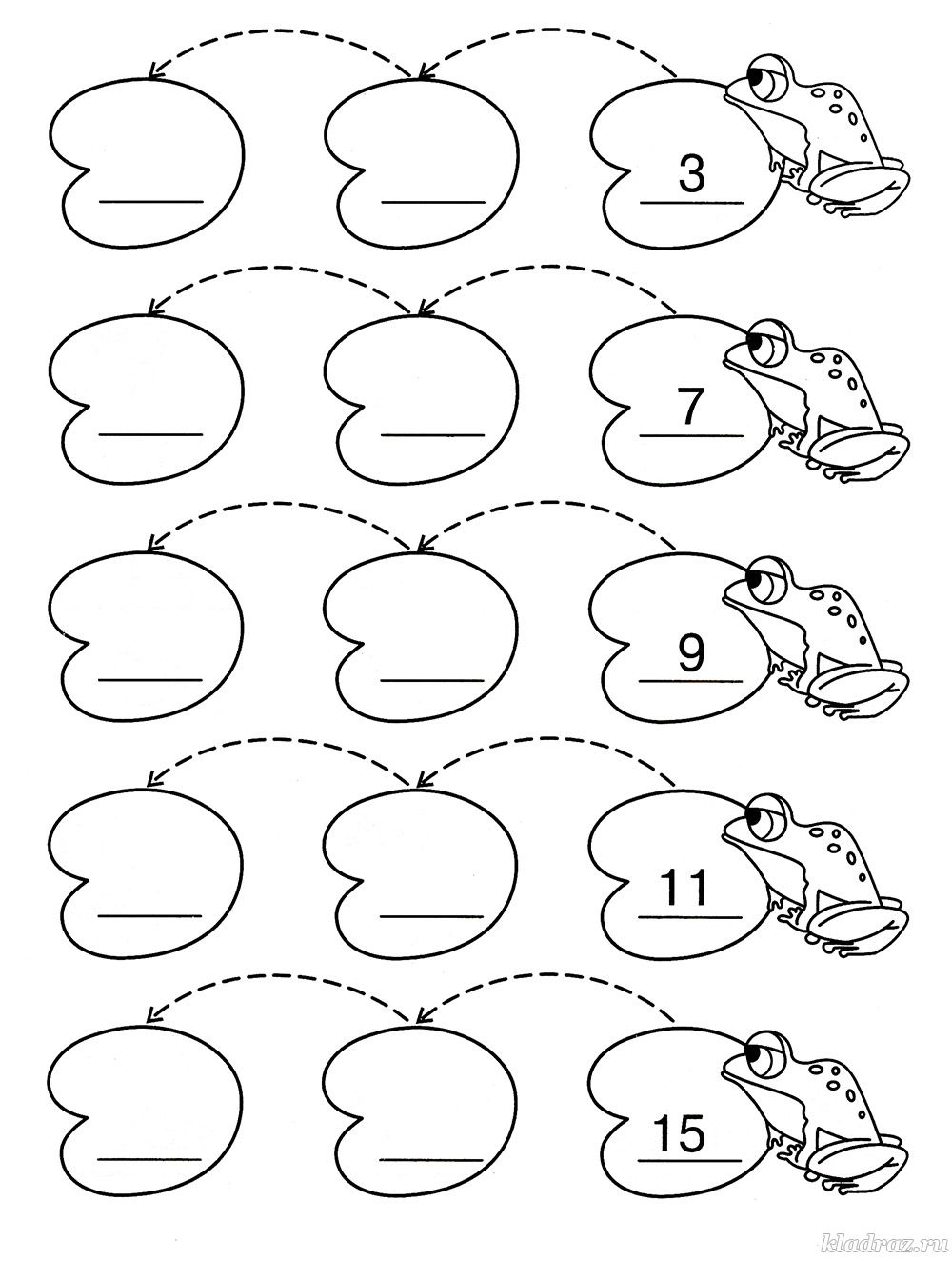 Сосчитай точки на кубиках. Результаты впиши в окошки.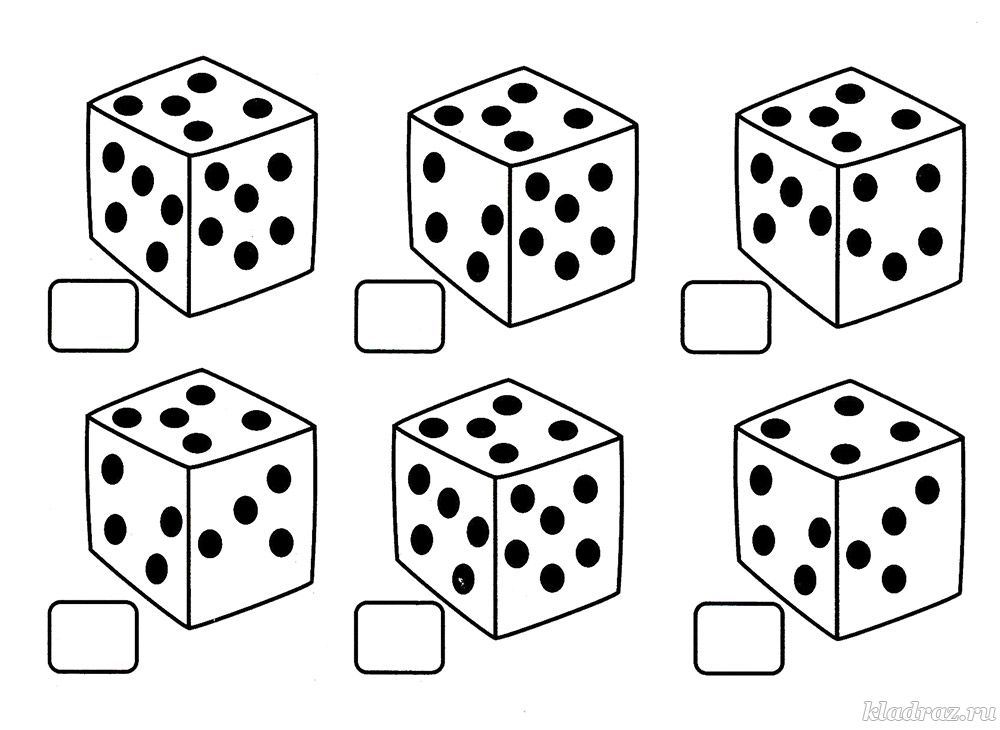 Напиши пропущенные цифры на каждом конверте так, чтобы в сумме получилось число в кружочке.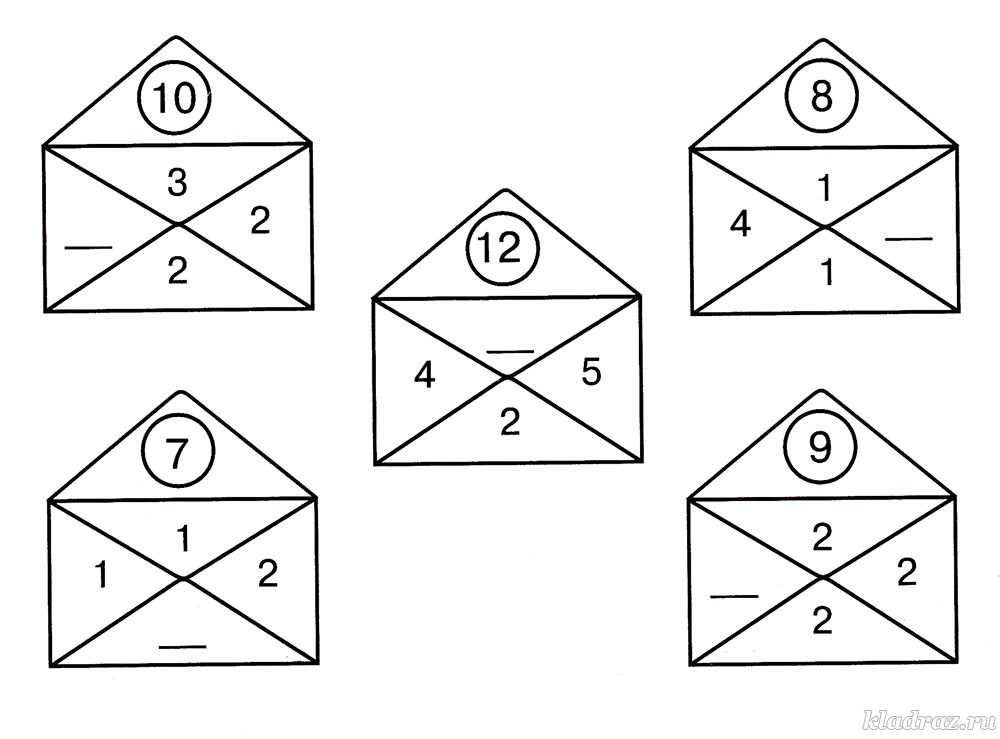 Реши примеры, пользуясь подсказкой в рамке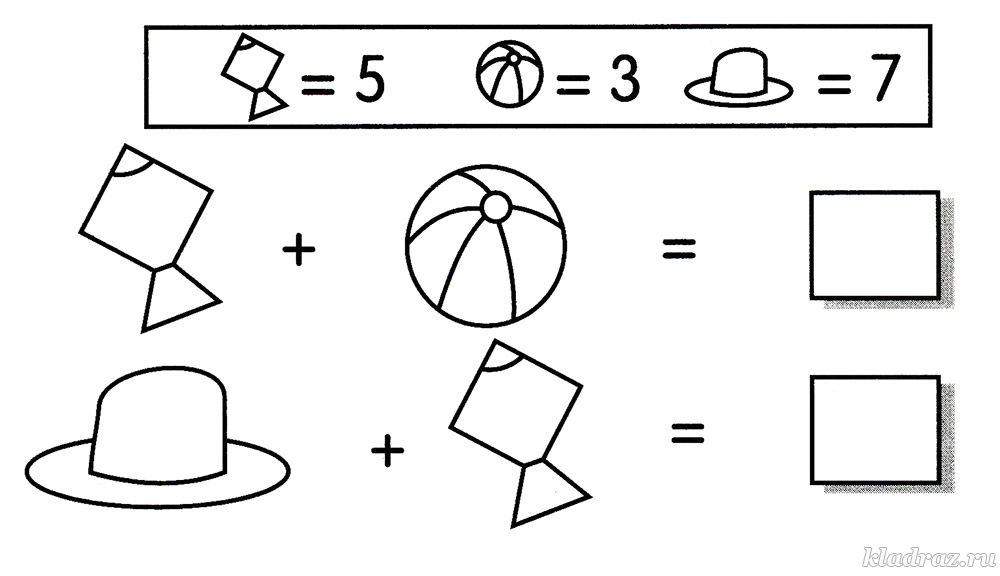 